TRIVIS - Střední škola veřejnoprávní a Vyšší odborná škola prevence kriminality 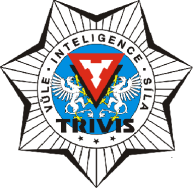 a krizového řízení Praha,s. r. o.Hovorčovická 1281/11 182 00  Praha 8 - Kobylisy OR  vedený Městským soudem v Praze, oddíl C, vložka 50353Telefon a fax: 233 543 233                  E-mail : praha-praxe@trivis.cz                                   IČO 25 10 91 38ORGANIZAČNÍ A ČASOVÝ PLÁN PRAXÍ ve 2. ročníku dálkového nástavbového studia  -  (šk. r. 2020/2021)forma praxe  		individuálnípersonální zabezpečenívedoucí učitel praxe: 	PhDr. Jarmila Belmihoubová (VUP)pověřený pracovník pro zajišťování praxí: 	Michaela Miričová (PP)hodnotitelé:	vyučující odborných předmětů (PR, IZS, KR, BČ)třídní učitelé:	třídní učitelé dané třídy (TU)III.      časový plán praxeBěhem měsíce září provede TU ve třídě školení bezpečnosti (bude potvrzeno podpisem žáků na formuláři Potvrzení účasti na školení BOZP před začátkem praxe)Do konce září TÚ rozdá žákům formulář Žádost o poskytnutí praxe nebo Žádost o uznání odborné praxe – pokud má žák zaměstnání, jehož zaměření je v souladu s oborem, který studuje, může mu být praxe uznána v rámci jeho pracovního zařazení (v tom případě si podá žádost o uznání k rukám ředitele na příslušném formuláři).Délka praxe je 10 dnů (nemusí na sebe navazovat) a jeden den praxe časově odpovídá délce vyučování se 7-mi vyučovacími hodinami (tj. cca 5 běžných hodin).- odevzdání vyplněné a poskytovatelem potvrzené Žádosti o poskytnutí praxe nebo Žádosti o uznání praxe do sekretariátu denního studia PP : do 16.10.2020- PP  vyhotoví do 30.10. 2020  smlouvu o poskytnutí praxe, respektive nechá schválit/zamítnout  uznání praxe ředitelem školy- Hodnocení praxe od organizace  do 14. 5. 2021 žáci odevzdávají PP- „Protokol z praxe“ v elektronické podobě odešlou žáci na emailovou adresu praha-praxe@trivis.cz nejpozději do 14.5.2021Hodnocení praxe:do   4. 6. 2021 – ředitel školy určí hodnotitele praxí podle zaměření praxe a  předá jim Hodnocení a Protokoly ke zpracováníZapsání hodnocení z praxedo ročníkové  klasifikační porady  (cca v polovině června) zapíší hodnotitelé v rámci svého předmětu známku z praxe do BakalářeOdborná praxe je povinná! Nesplnění praxe může být důvodem k nepřipuštění k maturitní zkoušce!V Praze dne 9.9.2020                                                              Mgr. et Bc. Jan Dalecký                                                                            	  ředitel TRIVIS SŠV a VOŠ Praha s.r.o.